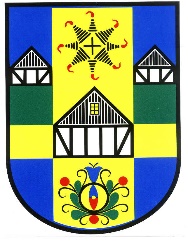 Umowa nr ……/..…/2019do zam. publ. nr ZP 271.16.2019w dniu ............................... r. w Lini pomiędzy:Gmina Linia,  ul. Turystyczna 15, 84-223 LiniaREGON 191675327, NIP 588-242-21-24 reprezentowaną przez:Bogusławę Engelbrecht – Wójta Gminy Linia,przy kontrasygnacie Ewy Meyer – Skarbnika Gminy Linia, zwany dalej Zamawiającym,a.............................................................................zwanym w dalszej części Wykonawcą, Podstawą zawarcia umowy jest postępowanie o udzielenie zamówienia publicznego w trybie przetargu nieograniczonego, zgodnie z ustawą z dnia 29 stycznia 2004 r. Prawo zamówień publicznych (t.j. Dz.U. z 2018 r., poz. 1986 z późn. zm.; dalej zwana: uPzp).§1Przedmiot umowyZamawiający powierza a Wykonawca przyjmuje do wykonania usługę w zakresie zimowego utrzymania dróg gminnych i powiatowych na terenie Gminy Linia, zgodnie z złożoną ofertą.Wykonawca przyjmuje do wykonania świadczenie usług związanych z zimowym utrzymaniem dróg w sezonie 2019/2020 na obszarze działania Gminy Linia w zakresie:usuwania gołoledzi przy użyciu środków uszorstniających wraz z ich załadunkiem. Wykonawca przygotuje mieszankę solno-piaskową z materiału (soli drogowej) :środek uszorstniający – sól – zapewnia Zamawiający. Sól zostanie dostarczona przez Zamawiającego na miejsce wskazane przez Wykonawcę. środek uszorstniający – piasek – zapewnia na własny koszt Wykonawca (zakup materiału, załadunek, transport, rozładunek).odśnieżaniu dróg gminnych i powiatowych przy użyciu sprzętu WykonawcyUmowa obowiązuje strony od dnia podpisania umowy do 31.05.2020 r.Zamawiający zastrzega sobie prawo do oceny wykonywanych usług.§ 2Obowiązki Wykonawcy Do świadczenia w/w usług Wykonawca stawia do dyspozycji sprzęt i środki transportowe zapewniające należyte wykonywanie usług odśnieżania i usuwania gołoledzi w okresie związania umową, wyposażone w środki komunikacji np. telefony komórkowe.                      Wykonawca zobowiązuje się do podstawienia wymienionego środka transportowego                      i sprzętu z ich obsługą, zaopatrzonego w materiały pędne w terminie do 1 godziny                         od momentu powiadomienia, niezależnie od pory dnia i nocy we wszystkie dni tygodnia.Wykonawca może zlecić wykonanie usługi wymienionej § 2 ust. 1 podwykonawcy lecz jedynie przy wcześniejszym uzgodnieniu z Zamawiającym.W sytuacji kryzysowej spowodowanej intensywnością opadów śniegu lub innymi niekorzystnymi warunkami hydrometeorologicznymi (mgła, deszcz, śnieg) i innymi powodującymi duże zakłócenia przejezdności dróg Wykonawca zapewni większą ilość sił i środków niezbędnych do intensywnych działań na rzecz utrzymania dróg.  Awarie sprzętu lub urządzeń stanowiących własność Wykonawcy spowodowane nieprawidłową obsługą lub eksploatacją Wykonawca usunie na własny koszt.Wykonawca ponosi wszelką odpowiedzialność za bezpieczeństwo oraz straty powstałe podczas świadczenia usług wynikających z § 1 niniejszej umowy.zatrudnienie pracowników wykonujących bezpośrednio czynności związane                                  z realizacją roboty budowlanej na umowę o pracę zgodnie z złożonym oświadczeniem stanowiącym załącznik do umowy oraz przedłożenie Zamawiającemu na każde wezwanie w wyznaczonym w tym wezwaniu terminie wskazanych poniżej dowodów w celu potwierdzenia spełnienia wymogu zatrudnienia na podstawie umowy o pracę przez Wykonawcę lub podwykonawcę osób realizujących przedmiot umowy, w trakcie zamówienia:oświadczenie wykonawcy lub podwykonawcy o zatrudnieniu na podstawie umowy o pracę osób wykonujących czynności, których dotyczy wezwanie Zamawiającego. Oświadczenie to powinno zawierać w szczególności: dokładne określenie podmiotu składającego oświadczenie, datę złożenia oświadczenia, wskazanie, że objęte wezwaniem czynności wykonują osoby zatrudnione na podstawie umowy o pracę wraz ze wskazaniem liczby tych osób, rodzaju umowy o pracę i wymiaru etatu oraz podpis osoby uprawnionej do złożenia oświadczenia w imieniu Wykonawcy lub podwykonawcy,poświadczoną za zgodność z oryginałem odpowiednio przez Wykonawcę lub podwykonawcę kopię umowy/umów o pracę osób wykonujących w trakcie realizacji zamówienia czynności, których dotyczy ww. oświadczenie Wykonawcy lub podwykonawcy (wraz z dokumentem regulującym zakres obowiązków, jeżeli został sporządzony). Kopia umowy/umów powinna zostać zanonimizowana w sposób zapewniający ochronę danych osobowych pracowników, zgodnie z przepisami ustawy z dnia 29 sierpnia 1997 r. o ochronie danych osobowych (tj. w szczególności bez adresów, nr PESEL pracowników). Imię i nazwisko pracownika nie podlega anonimizacji. Informacje takie jak: data zawarcia umowy, rodzaj umowy o pracę i wymiar etatu powinny być możliwe do zidentyfikowania,zaświadczenie właściwego oddziału ZUS, potwierdzające opłacenie przez Wykonawcę lub podwykonawcę składek na ubezpieczenie społeczne i zdrowotne z tytułu zatrudnienia na podstawie umów o pracę za ostatni okres rozliczeniowy,poświadczoną za zgodność z oryginałem odpowiednio przez Wykonawcę lub podwykonawcę kopię dowodu potwierdzającego zgłoszenie pracownika przez pracodawcę do ubezpieczeń, zanonimizowaną w sposób zapewniający ochronę danych osobowych pracowników, zgodnie z przepisami ustawy z dnia 29 sierpnia 1997 roku o ochronie danych osobowych. Imię i nazwisko pracownika nie podlega anonimizacji.§ 3Osoby do kontaktu Wykonawca zobowiązuje się stawić na wezwanie Zamawiającego do wykonania usługi określonej  § 2 ust. 1. Wezwanie zostanie przekazane Wykonawcy pod nr tel. ....................................... przez upoważnioną osobę ze strony  Zamawiającego.Wykonawca wskazuje do realizacji przedmiotu umowy:Nazwa i nr rejestracyjny sprzętu: ……………………………………………………….Nazwisko i imię operatora: ……………………………………………………………..  Nr telefonu komórkowego: …………………………………………………………….. Nazwa i nr rejestracyjny sprzętu: ……………………………………………………….Nazwisko i imię operatora: ……………………………………………………………..  Nr telefonu komórkowego: …………………………………………………………….. Nazwa i nr rejestracyjny sprzętu: ……………………………………………………….Nazwisko i imię operatora: ……………………………………………………………..  Nr telefonu komórkowego: …………………………………………………………….. Nazwa i nr rejestracyjny sprzętu: ……………………………………………………….Nazwisko i imię operatora: ……………………………………………………………..  Nr telefonu komórkowego: …………………………………………………………….. Wykonawca   potwierdza otrzymanie urządzeń GPS w ilości  .......... sztuk, które zostaną zamontowane w sprzęcie jaki wykonawca udostępnia do świadczenia usługi. Koszty przeszkolenia pracowników świadczących usługi w zakresie obsługi nadajników GPS ponosi Wykonawca.Wykonawca odpowiada za powierzony nadajnik GPS przez cały okres obowiązywania umowy i zobowiązuje się do jego zwrotu wraz ze złożeniem ostatniej faktury.Załadunek piaskarki środkami uszorstniającymi nastąpi za pomocą sprzętu będącego w dyspozycji Wykonawcy, względnie w inny sposób ustalony między stronami.§ 4Obowiązki Zamawiającego Szczegółowy zakres i lokalizację usług określać będą pracownicy Zamawiającego poprzez każdorazowe telefoniczne  zlecenie.Przed rozpoczęciem sezonów zimowych Zamawiający opracuje Plan Zimowego Utrzymania Dróg, wskazujący kategorie zimowego utrzymania dróg.Zamawiający przed rozpoczęciem sezonu zimowego ustali z wykonawcą harmonogram zimowego utrzymania dróg z przyporządkowaniem pracownikom  poszczególnych odcinków dróg do odśnieżania. § 5Wynagrodzenie Zamawiający zapłaci Wykonawcy ryczałtowe wynagrodzenie za należyte wykonanie przedmiotu niniejszej umowy, określone przez Wykonawcę w złożonej ofercie,                          w łącznej wysokości (łącznie z podatkiem VAT): .................. zł (słownie:  ..................................................................................................................... W cenie uwzględniono podatek VAT wg stawki: ......... %:odśnieżanie dróg powiatowych i gminnych – ......... zł brutto/1 godz. pracyusuwanie gołoledzi poprzez posypywanie środkami uszorstniającymi (mieszanką solno-piaskową) wraz z ich załadunkiem – ........... zł brutto/1 godz. pracyStawki obowiązują we wszystkie dni tygodnia (łącznie z dniami wolnymi od pracy, niedzielami i świętami) o każdej porze.Wynagrodzenie określone w ust. 1 obejmuje również całokształt kosztów poniesionych przez Wykonawcę łącznie z kosztami paliwa, olejów i smarów do piaskarek, niezbędne naprawy bieżące i koszty obsługi codziennej powierzonego sprzętu i urządzeń.Dojazdy do pracy lub miejsca wyznaczonego dyżuru oraz na warsztat – są nieodpłatne.Montaż pługów i piaskarek na podstawione nośniki odbywa się na koszt Wykonawcy.Wynagrodzenie należne Wykonawcy realizowane będzie na podstawie faktury wystawionej  raz w miesiącu.Faktura będzie realizowana pod warunkiem złożenia jej wraz miesięcznym zestawieniem z podziałem na dni wykonania usługi potwierdzone przez upoważnione osoby, które wyznaczy Zamawiający na etapie realizacji umowy.Faktura za wykonane usługi płatna jest przelewem na konto Wykonawcy w ciągu ........  dni od daty jej doręczenia.Za  termin  płatności  przyjmuje  się termin obciążenia  rachunku Zamawiającego potwierdzonego przez Bank.W przypadku nie dotrzymania terminu płatności przez Zamawiającego będą naliczane ustawowe odsetki za zwłokę w zapłacie.Należność za wykonanie przedmiotu będzie płatna przelewem na konto bankowe  wskazane przez Wykonawcę w zgłoszeniu identyfikacyjnym do naczelnika urzędu skarbowego właściwego dla Wykonawcy zgodnie z przepisami ustawy z dnia 13 października 1995 r. o zasadach ewidencji podatników (Dz. U. z 2019 r. poz. 63), w terminie do 30 dni od dnia otrzymania faktury.§ 6Kary umowne W przypadku opóźnienia w podstawieniu środka transportowego lub sprzętu w czasie deklarowanym w § 2 wynagrodzenie Wykonawcy ulega obniżeniu o kwotę umowną                w wysokości 50 zł brutto za każdą godzinę opóźnienia. W przypadku nie podstawienia środka transportowego lub sprzętu w wyznaczonym dniu   i godzinie lub niewłaściwym wykonaniu czynności będących przedmiotem umowy Zamawiający zastrzega sobie możliwość rozwiązania umowy w trybie natychmiastowym z winy Wykonawcy i kosztami obciąży Wykonawcę oraz nałoży karę umowną                              w wysokości 5.000 zł, płatną w terminie 14 dni od wezwania do zapłaty.W przypadku nie zatrudnienia pracowników na umowę o pracę w wysokości 1 000,00 zł za niespełnienie warunku, o którym mowa w § 2 ust. 6 umowy  w stosunku do wystąpienia każdego takiego przypadku.  W przypadku odstąpienia przez Zamawiającego od umowy z przyczyn zależnych od Wykonawcy, Wykonawca zapłaci Zamawiającemu karę umowną w wysokości 10% wynagrodzenie łączne wskazane w § 5 ust. 1 niniejszej umowy; Wykonawca wyraża zgodę na potrącanie naliczonych kar z należnego mu wynagrodzenia.§ 7Postanowienia końcowe Ryzyko wykonania usług objętych umową wynikające z braku ubezpieczenia AC i OC transportu ponosi Wykonawca. Niniejsza umowa może ulec rozwiązaniu w wyniku wypowiedzenia przez każdą ze stron            z zachowaniem 30 – dniowego okresu wypowiedzenia.Wykonawca nie ma prawa cedować wierzytelności z niniejszej umowy bez pisemnej zgody Zamawiającego. W sprawach nie uregulowanych niniejszą umową mają zastosowanie przepisy kodeksu cywilnego.Umowę sporządzono w trzech jednobrzmiących egzemplarzach, w tym 2                                    dla Zamawiającego i jeden dla WykonawcyZAMAWIAJĄCY						    WYKONAWCAZałącznik do umowy nr …../…../2019 do zam. publ. ZP 271.16.2019- OŚWIADCZENIE WYKONAWCY dot. zatrudnienia na podstawie umowy o pracę-Zamawiający: Gmina LiniaUl. Turystyczna 15                                             84-223 Linia        OŚWIADCZENIE          Oświadczam/y, iż osoby, które będą  wykonywały zamówienie publiczne prowadzone w trybie przetargu nieograniczonego pn.: „Zimowe utrzymanie dróg gminnych i powiatowych na terenie Gminy Linia w sezonie 2019/2020” są zatrudnione na podstawie umowy o pracę rozumieniu art. 22 § 1 Kodeksu pracy.        Jednocześnie zobowiązuję/zobowiązujemy się  na wezwanie Zamawiającego na każdym etapie realizacji robót budowlanych do przedłożenia poświadczonej za zgodność z oryginałem odpowiednio przez wykonawcę lub podwykonawcę kopii umowy/umów o pracę osób wykonujących w trakcie realizacji zamówienia czynności, których dotyczy ww. oświadczenie wykonawcy lub podwykonawcy (wraz z dokumentem regulującym zakres obowiązków, jeżeli został sporządzony). ............................, ……………………..	      (miejscowość)              (data) ................................................................................(podpisy osób wskazanych w dokumencie uprawniającym do występowania w obrocie prawnym lub posiadających pełnomocnictwo 